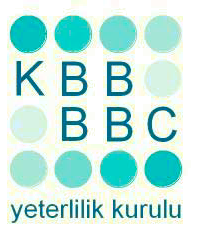 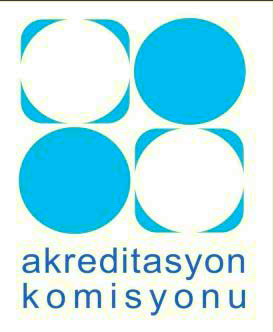 Türk Kulak Burun Boğaz ve Baş Boyun CerrahisiYeterlik KuruluAkreditasyon Komisyonu2021–2023 ÇALIŞMA DÖNEMİ4. TOPLANTI TUTANAĞI23  Eylül 2022 Cuma, Saat 21:30ONLİNE –ZOOM TOPLANTISITürk Kulak Burun Boğaz ve Baş‐Boyun Cerrahisi Yeterlik Kurulu AkreditasyonKomisyonu, üyelerinin katılımlarıyla 23  Eylül 2022 tarihinde dördüncü toplantısını  online yapmıştır. Takiben aşağıdaki toplantı gündemine geçilmiştir:GÜNDEMAçılış ve gündemin okunmasıBalıkesir Üniversitesi Tıp Fakültesi KBB AD için Revizyon sonrası değerlendirmeleri Prof. Dr. Çağatay OYSU ve Prof. Dr. Hülya EYİGÖR tarafından yapıldı aktreditasyon koşullarını karşıladığı raporu verildi. Ziyaret tarihinin ve ekibinin planlanması,Tekirdağ Namık Kemal Üniversitesi Tıp Fakültesi KBB AD için Revizyon sonrası değerlendirmeleri Prof. Dr. H. Sema BAŞAK ve Prof. Dr. Alper  CEYLAN tarafından yapıldı aktreditasyon koşullarını karşıladığı raporu verildi. Ziyaret tarihinin ve ekibinin planlanması,Kütahya Sağlık Bilimleri Üniversitesi Evliya Çelebi Eğitim ve Araştırma Hastanesi  Kulak Burun Boğaz Hastalıkları Kliniğinin için Revizyon sonrası değerlendirmeleri Prof. Dr. Çağatay OYSU ve Prof. Dr. Alper  CEYLAN tarafından yapıldı aktreditasyon koşullarını karşıladığı raporu verildi. Prof. Dr. Hülya EYİGÖR REVİZYON önerisi var.  Ziyaret tarihinin ve ekibinin planlanması/ yeniden değerlendirme istenmesi konusunun görüşülmesi, Bir sonraki toplantının yerinin ve tarihinin belirlenmesiÖneriler ve kapanışToplantıda aşağıda belirtilen kararlar alınmıştır:Karar–1: Gündem okundu ve toplantının bu şekilde belirlenen gündem maddelerine uygun biçimde yürütülmesine,Karar–2: Balıkesir Üniversitesi Tıp Fakültesi KBB AD akreditasyon  başvuru dosyasının incelenmesi sonucunda başvuru koşullarını karşıladığı, Ekim 2022 de uygun bir tarih belirlenerek klinik ziyaretinin gerçekleştirilmesine ve ziyaret ekibinin Prof. Dr. H. Sema BAŞAK, Prof. Dr. Aslı Şahin YILMAZ ve Prof. Dr. Çağatay OYSU olmasına karar verildi, Karar–3:  Tekirdağ Namık Kemal Üniversitesi Tıp Fakültesi KBB AD akreditasyon  başvuru dosyasının incelenmesi sonucunda başvuru koşullarını karşıladığı, Ekim 2022 de uygun bir tarih belirlenerek klinik ziyaretinin gerçekleştirilmesine ve ziyaret ekibinin Prof. Dr. H. Kürşat GÖKCAN, Prof. Dr. Aslı Şahin YILMAZ ve Prof. Dr. Emine Elif ALTUNTAŞ PhD olmasına karar verildi, Karar–4: Kütahya Sağlık Bilimleri Üniversitesi Evliya Çelebi Eğitim ve Araştırma Hastanesi  Kulak Burun Boğaz Hastalıkları Kliniğinin akreditasyon başvuru dosyasının incelenmesi sonucunda revizyon sonrasında  tekrar değerlendirilmesine karar verildi,  Karar-5: Bir sonraki toplantının diğer komisyon üyelerinin de görüşleri alınarak 2022 Kasım ayında ulusal kongrede yapılmasına, toplantının kesin tarih ve yerinin elektronik posta ile tüm komisyon üyeleri ile yapılacak yazışmalar sonucu kesinleştirilmesine,Katılan üyelerin oybirliği ile karar verilmiştir.Dr. Aslı Şahin YILMAZ				Dr. Hatice Sema BAŞAKDr. Emine Elif ALTUNTAŞ				Dr. Alper CEYLAN		 Dr. Çağatay OYSU					Dr. Kürşat GÖKCANDr. Hülya EYİGÖR